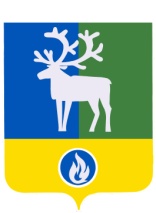 БЕЛОЯРСКИЙ РАЙОНХАНТЫ-МАНСИЙСКИЙ АВТОНОМНЫЙ ОКРУГ - ЮГРАПРОЕКТАДМИНИСТРАЦИЯ БЕЛОЯРСКОГО РАЙОНА ПОСТАНОВЛЕНИЕот «___» апреля 2022 года                                                                                                       № ___О внесении изменений в приложение к постановлению администрации Белоярского района от 25 марта 2020 года № 263 П о с т а н о в л я ю:Внести в приложение «Порядок подготовки документации по планировке территории, принятия решения об утверждении документации по планировке территории, внесения изменений в такую документацию, отмены такой документации или ее отдельных частей, признания отдельных частей такой документации не подлежащими применению» к постановлению администрации Белоярского района от 25 марта 2020 года № 263               «Об утверждении Порядка подготовки документации по планировке территории, принятия решения об утверждении документации по планировке территории, внесения изменений в такую документацию, отмены такой документации или ее отдельных частей, признания отдельных частей такой документации не подлежащими применению» следующие изменения:пункт 4.4 изложить в следующей редакции:«4.4. Основанием для отмены документации по планировке территории 
или ее отдельных частей по инициативе физического или юридического лица является:1)	вступивший  в законную силу судебный акт;2)	несоответствие утвержденной документации по планировке территории или ее отдельных частей требованиям части 10 статьи 45 Градостроительного кодекса РФ;3)  несоответствие утвержденной документации по планировке территории или ее отдельных частей требованиям действующего законодательства.»;пункт 4.8 изложить в следующей редакции:«4.8. Основанием для признания отдельных частей документации по планировке территории не подлежащими применению по инициативе физического или юридического лица является:1)	вступивший  в законную силу судебный акт;2)	несоответствие отдельных частей утвержденной документации по планировке территории требованиям части 10 статьи 45 Градостроительного кодекса РФ;3)  несоответствие отдельных частей утвержденной документации по планировке территории требованиям действующего законодательства.».  Опубликовать настоящее постановление в газете «Белоярские вести. Официальный выпуск».Настоящее постановление вступает в силу после его официального опубликования.Контроль за выполнением постановления возложить на первого заместителя главы Белоярского района Ойнеца А.В.Глава Белоярского района		         		                                                    С.П. Маненков